EMPLOYEE EMAIL ACCOUNT POLICYResponsible Administrator: 	Vice Provost for Information TechnologyResponsible Office(s):	Office of Information TechnologyOriginally Issued: 	November 2014Approvals:	Approved by:	__________________________________________     ______________	Lori L. Temple, Vice Provost for Information Technology        Date	                                                              		                                                              	___________________________________    ___________	John Valery White, Executive Vice President & Provost        Date	Approved:	__________________________________________     ______________	Donald D. Snyder, President                                                  Date	Revision Date: 	NAStatement of PurposeThe purpose of this policy is to:Facilitate communication among all members of the campus community.Ensure email services are provided to all employees of the university in support of the teaching, learning, and research mission of the university and the administrative functions necessary to carry out that mission.Ensure email communications conducted by employees for university business purposes meet statutory requirements for State of Nevada employees.Entities Affected by This PolicyEntities affected by this policy include all UNLV employees.Who Should Read This PolicyAll UNLV employees should read this policy.PolicyAll university employees will be provided a university-issued email account. University business conducted via email by UNLV employees must be conducted using a university-issued email account. Employees may not redirect email from their university-issued account.Refer to the Office of Information Technology’s Policies and Procedures web page at http://oit.unlv.edu/about-oit/policies for additional information, including how to request an exception to this policy.Related DocumentsAcceptable Use of Computing and Information Technology Resources Policyhttp://www.unlv.edu/sites/default/files/24/Provost-AcceptableUse-1-31-14.pdfNevada System of Higher Education (NSHE) Computing Resources Policy. NSHE Title 4, Chapter 1, Section 22.  http://www.scs.nevada.edu/default/index.cfm/about-us/policies-guidelines/ContactsRefer to the Office of Information Technology’s Policies and Procedures web page at http://oit.unlv.edu/about-oit/policies for a list of individuals who can answer questions about the policy.DefinitionsThese definitions apply to these terms as they are used in this policy.Redirect - Configuring an email account to send messages automatically to a different email account.University business - Activities carried out in support of the teaching, learning, and research mission of the university and the administrative functions necessary to carry out that mission.University employees - For purposes of this policy only university employees are defined as all individuals with an employment contract with the university of 90 days or more.University-issued email account - The @unlv.edu email account provided to all university employees.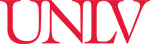 Office of Information Technology